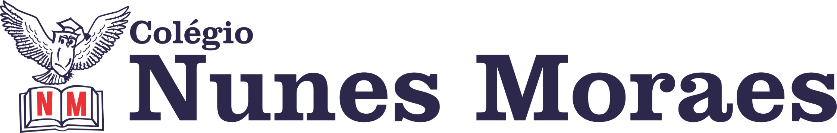 “Para semana que se inicia... Fé, coração limpo, alma leve, força e esperança. Bom dia.”FELIZ SEGUNDA-FEIRA! 1ª aula: 7:20h às 8:15h – MATEMÁTICA – PROFESSOR: DENILSON SOUSA O link da aula será disponibilizado no grupo de whatsApp.1° passo: Resolva a questão 2 da página 682° Passo: Enquanto realiza o 1° passo, acesse o link disponibilizado no grupo da sala no WhatsApp para ter acesso a sala de aula no Google Meet.  3° passo: Depois de fazer o 1° passo, leia as páginas 68 e 69Obs.: o aluno que não conseguir ter acesso a videoconferência na plataforma Google Meet, deve fazer seguinte: Acompanhe a solução dessas questões nas fotos que o professor colocará no grupo. 4° passo: Resolva a questão 1 e 2 da página 70Durante a resolução dessas questões o professor Denilson vai tirar dúvidas no chat/whatsapp (991652921)Faça foto das atividades que você realizou e envie para coordenação Islene(9.9150-3684)Essa atividade será pontuada para nota.2ª aula: 8:15h às 9:10h – GEOGRAFIA – PROFESSORA: ANDREÂNGELA COSTAO link da aula será disponibilizado no grupo de whatsapp.1º passo: Assista à aula pelo Google Meet.Caso não consiga acessar, comunique-se com a Coordenação e assista a videoaula sugerida.2º passo: Resolução de questões. Livro SAS (2), páginas 56 e 57, questões ( 3 e 4).3º passo: Atividade pós-aula. Livro SUPLEMENTAR (2), página 112, questão ( 3 ).Link extra com explicação - https://sastv.portalsas.com.br/channels/1/videos/3225Durante a resolução dessas questões o professora Andreângela vai tirar dúvidas no chat/whatsapp (991736764)Faça foto das atividades que você realizou e envie para coordenação Islene(9.9150-3684)Essa atividade será pontuada para nota.Intervalo: 9:10h às 9:30h3ª aula: 9:30h às 10:25h – EDUCAÇÃO FÍSICA – PROFESSOR: SUANENÃO HAVERÁ AULA4ª aula: 10:25h às 11:20 h – INGLÊS – PROFESSOR: CARLOS ANJO O link da aula será disponibilizado no grupo de whatsapp.1º passo: Exercício: página 74, q.1 2º passo: Past Simple – Regular verbs: página 743º passo: Exercício: página 75, q. 2 e 3Durante a resolução dessas questões o professor Carlos vai tirar dúvidas no chat/whatsapp (992438251)Faça foto das atividades que você realizou e envie para coordenação Islene(9.9150-3684)Essa atividade será pontuada para nota.PARABÉNS POR SUA DEDICAÇÃO!